Après avoir suivi le voyage de Wali, rencontrons maintenant un autre groupe de migrants qui rêvent de rejoindre l’Occident et voyons ce qui les relie à notre héros et ce qui les sépare de lui.Le reportage est divisé en deux parties : dans la première, on voit les migrants préparer leur voyage chez eux ; dans la deuxième, ils continuent leur voyage après avoir passé un peu de temps dans un appartement au Pakistan.Zone interdite : extrait	Premier visionnage : compréhension globale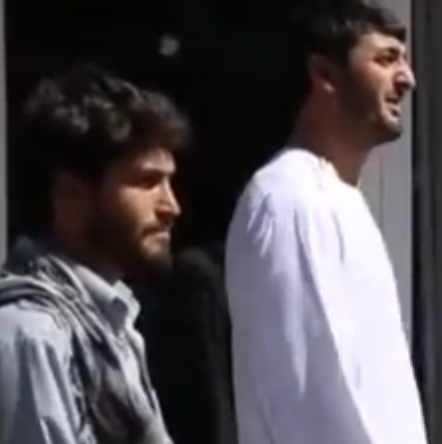 D’où viennent les migrants accompagnés par l’équipe de « Zone Interdite » ?______________________________________________________________________________________________________________________________________________Où veulent-ils aller ?_________________________________________________________________________________________________________________________________________________________________________________Que doivent-ils notamment traverser ?Des montagnesDes rivièresDes mersComment se sentent-ils pendant cette traversée ?FatiguésEnthousiastesSoulagésDeuxième et troisième visionnage : compréhension détailléePourquoi les deux cousins veulent-ils quitter leur pays ?_____________________________________________________________________________________________________________________________________________________________________________________________________________________________________________________________________________________________________________________________________________Ils ont rendez-vous avec un passeur, qui doit les aider à rejoindre l’Europe. Que leur raconte ce passeur ?sur la route qu’il leur propose_______________________________________________________________________________________________________________sur ce qu’il leur fournit_______________________________________________________________________________________________________________sur les limites de ses responsabilités______________________________________________________________________________________________________________________________________________________________________________________________________________________________sur le prix_______________________________________________________________________________________________________________Quelle différence y a-t-il entre les passeurs africains et les passeurs en Afghanistan ?_____________________________________________________________________________________________________________________________________________________________________________________________________________________________________________________________________________________________________________________________________________Quel objet vendent les cousins pour pouvoir financer le voyage ?Une voitureDes tapisL’épicerie qu’ils possèdentPourquoi le passeur n’est-il pas payé tout de suite ?____________________________________________________________________________________________________________________________________________________________________________________________________________________________________________________________________________________________________________________________________________________________________________________________________________________________________________________________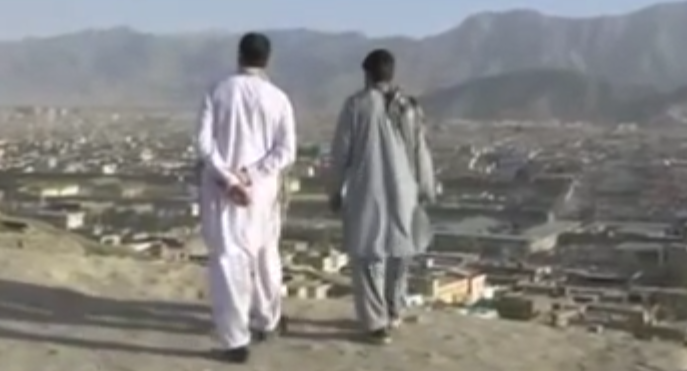 Que disent les deux hommes sur Kaboul ? Coche les bonnes réponses.Ils pensent que Kaboul est sale.Ils pensent qu’à Kaboul, il n’y a pas de poussière.Ils aiment la végétation abondante à Kaboul.Ils ne veulent pas revenir à Kaboul.Kaboul va leur manquer.Quels deux moyens de transport les migrants utilisent-ils par la suite ?_______________________________________________________________________________________________________________Pourquoi Luqman, le troisième Afghan qui a rejoint le groupe plus tard, fuit-il son pays ? ____________________________________________________________________________________________________________________________________________________________________________________________________________________________________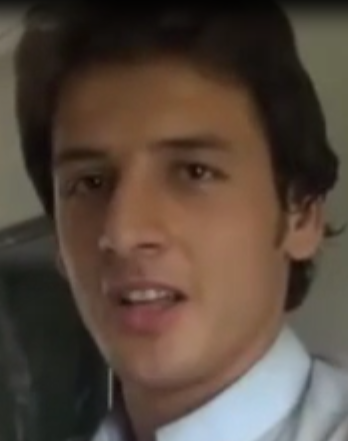 Complète les étapes du voyage des migrants :___________________________________ du Baloutchistan___________________________________ de Makran____________________________________, près de la frontière turqueQue doivent éviter les migrants pendant leur voyage?_______________________________________________________________________________________________________________Combien de voyageurs y-a-t-il ?160 voyageurs180 voyageurs220 voyageurs Pourquoi les migrants sont-ils déçus après cinq heures de marche ?_______________________________________________________________________________________________________________Comment les passeurs les rackettent-ils ?______________________________________________________________________________________________________________________________________________________________________________________________________________________________Combien de temps les migrants doivent-ils marcher sous un soleil de plomb, sans même avoir le temps d’uriner, de manger ou de boire ?8 heures12 heures18 heures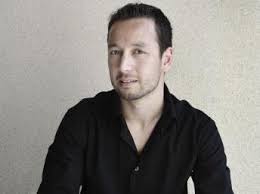 Quatrième visionnage : compréhension comparativeCompare les voyageurs, le début de leur périple et la suite de leur voyage avec Wali et son parcours à lui, décrit dans le chapitre 2. Dégage au moins trois différences et trois points communs.Points communsDifférences